O B E C        S T R Á N S K E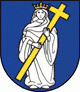 VŠEOBECNE  ZÁVAZNÉ  NARIADENIEč. 3/2023Obecné zastupiteľstvo obce Stránske v súlade s § 6 ods. 1 a § 11 ods. 4 písm. g) zákona č. 369/1990 Zb. o obecnom zriadení v znení neskorších právnych predpisov  vydáva toto: VŠEOBECNE  ZÁVAZNÉ  NARIADENIEo poskytnutí jednorazového príspevku pri nástupe dieťaťa na povinnú školskú dochádzku do Základnej školy v obci Stránskeč. 3/2023Článok  1PreambulaToto VZN je vydané za účelom stanovenia podmienok poskytovania podpory rodinám, v zmysle §3 ods. 1 zákona o obecnom zriadení, teda s podmienkou trvalého pobytu v Obci Stránske. Príspevok je nenárokovateľná finančná podpora.Článok 2Základné ustanoveniaPríspevok pri nástupe na povinnú školskú dochádzku sa poskytuje obyvateľom obce Stránske spĺňajúcim podmienky podľa tohto nariadenia z objemu finančných prostriedkov vyčlenených na tento účel z rozpočtu obce.Príspevok je jednorazová dávka, ktorou obec Stránske môže prispieť na pokrytie výdavkov spojených so zabezpečením nevyhnutných potrieb dieťaťa pri nástupe na povinnú školskú dochádzku.Článok 3Podmienky poskytovania príspevku1. Žiadateľmi o príspevok pri nástupe dieťaťa na povinnú školskú dochádzku sú: a) v prípade úplnej rodiny: - obaja rodičia dieťaťa, - matka dieťaťa, alebo otec dieťaťa, ak sa preukážu objektívne skutočnosti znemožňujúce požiadať o finančnú podporu oboma rodičmi , b) v prípade neúplnej rodiny: - rodič, ktorý má dieťa v opatere, - osoba, ktorej bolo dieťa zverené do pestúnskej starostlivosti.2. Žiadatelia musia byť obyvateľmi Obce Stránske v zmysle § 3 ods.1 zákona 369/1990 Zb. o obecnom zriadení (obyvateľom je osoba, ktorá má na území obce trvalý pobyt), a teda musia mať trvalý pobyt v Obci Stránske.3. Žiadosť o príspevok možno podať na každé narodené dieťa, ktoré sa dožilo 6 roku veku života, má trvalý pobyt v obci Stránske a nastúpi na povinnú školskú dochádzku do Základnej školy v obci Stránske alebo je spôsobilé nástupu do Základnej školy Stránske  podľa osobitných predpisov.4. Žiadať o príspevok na to isté dieťa vzniká iba raz. Ak sa súčasne narodí viac detí , možnosť príspevku vzniká na každé dieťa.Článok 4Výška príspevku1.Jednorazový príspevok na jedno dieťa je 50 €.2.Ak sa súčasne narodili dve alebo viac detí, výška jednorazového príspevku je násobkom príspevku uvedeného v odseku 1 a počtu narodených detí .Článok 5Žiadosť o príspevok1.Žiadateľ podáva písomnú žiadosť o poskytnutie príspevku pri nástupe dieťaťa na povinnú školskú dochádzku na Obecný úrad v Stránskom do 60 dní pred nástupom dieťaťa na povinnú školskú dochádzku.2. Žiadateľ musí k žiadosti o poskytnutie príspevku predložiť: a/ rodný list dieťaťa, b/ platný občiansky preukaz žiadateľa3. Žiadosť o poskytnutie príspevku musí obsahovať: - osobné údaje žiadateľa v štruktúre meno, priezvisko, dátum narodenia, bydlisko, - osobné údaje dieťaťa v štruktúre meno, priezvisko, dátum narodenia, rodné číslo, bydlisko, - číslo identifikačného preukazu žiadateľa, - súhlas so spracovaním osobných údajov - vlastnoručný podpis žiadateľa4. Odporúčanými údajmi žiadateľa v žiadosti sú iné kontaktné údaje, ako napr. telefón alebo elektronická pošta. 5. Príspevok je splatný do 30 dní od podania žiadosti, ak boli splnené všetky podmienky pre udelenie príspevku.Článok 6Záverečné ustanovenia1. Komplexnú dokumentáciu o poskytnutí príspevku eviduje Obecný úrad Stránske.2.Toto nariadenie bolo schválené Obecným zastupiteľstvom obce Stránske dňa 27.1.2023 uznesením č. 5/2023.3. Toto nariadenie nadobúda účinnosť 15. dňom od jeho vyvesenia na úradnej tabuli obce.4. Poskytnutie jednorazového príspevku podľa tohto všeobecne záväzného nariadenia sa vzťahuje na deti narodené od 01.01.2017.                                                                                                                                   Jaroslav Mitaš                                                                                                                                    starosta obce